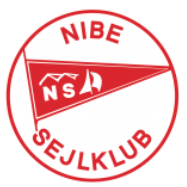 Kontingentsatser Nibe Sejlklub 2019 -20Voksen m. bådplads	600,00kr (opkræves sammen med havneafgiften)Voksen u. bådplads	600,00kr (ved indmeldelse efter 1 september 300,00kr)Ægtefælde		200,00krUngdom (5 – 17år)	350,00Børn (< 5 år)		0,00krKurserDuelighedsbevis teoretisk del 	1100,-krDuelighedsbevis praktisk del 	1500,-krBegge kræver medlemskab af Nibe sejlklub så hvis man ikke er det, skal medlemsgebyret lægges til. Dertil kommer udgiften til evt. kursusmateriale og eksamens gebyr til søfartsstyrelsen.